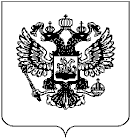 Российская ФедерацияКлетнянский район Брянской областиКлетнянское городское поселениеС Б О Р Н И Кмуниципальных правовых актовКлетнянского городского поселения(данное опубликование является официальным)№ 67(25 сентября 2023г.)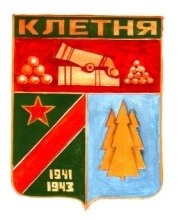 ОГЛАВЛЕНИЕРОССИЙСКАЯ      ФЕДЕРАЦИЯКЛЕТНЯНСКОЕ ГОРОДСКОЕ ПОСЕЛЕНИЕКЛЕТНЯНСКОГО МУНИЦИПАЛЬНОГО РАЙОНА БРЯНСКОЙ ОБЛАСТИКЛЕТНЯНСКИЙ ПОСЕЛКОВЫЙ СОВЕТНАРОДНЫХ ДЕПУТАТОВРЕШЕНИЕот 25 сентября 2023 года                                                                                            № 17-1            п.КлетняО внесении изменений в Решениепоселкового Совета народных депутатов«О бюджете Клетнянского городского поселенияКлетнянского муниципального района Брянской областина 2023 год и на плановый период 2024 и 2025 годов»    Клетнянский поселковый Совет народных депутатов     Решил:Внести в Решение поселкового Совета народных депутатов от 14.12.22 года №14-4 (с изменениями от 24.03.23 г. №15-1) следующие изменения:1.  Дополнить Решение приложением 3.2 согласно приложению 1 к настоящему Решению.2.  Дополнить Решение приложением 4.2 согласно приложению 2 к настоящему Решению.3.  Дополнить Решение приложением 5.2 согласно приложению 3 к настоящему Решению.  4. Опубликовать настоящее Решение в сборнике муниципальных правовых актов Клетнянского городского поселения и разместить на официальном сайте администрации Клетнянского района в сети Интернет www.adm-kletnya.ru.  5. Настоящее Решение вступает в силу со дня его официального опубликования (обнародования).          Глава поселка                                                                           О.В. КулаженковРОССИЙСКАЯ      ФЕДЕРАЦИЯКЛЕТНЯНСКОЕ ГОРОДСКОЕ ПОСЕЛЕНИЕКЛЕТНЯНСКОГО МУНИЦИПАЛЬНОГО РАЙОНА БРЯНСКОЙ ОБЛАСТИКЛЕТНЯНСКИЙ ПОСЕЛКОВЫЙ СОВЕТНАРОДНЫХ ДЕПУТАТОВРЕШЕНИЕот «25» сентября 2023 года                                                                             № 17-2п.КлетняО создании аварийного запаса в жилищно-коммунальном хозяйствеВ соответствии с Федеральным законом от 6 октября 2003 года № 131-ФЗ «Об общих принципах организации местного самоуправления в Российской Федерации», Уставом Клетнянского городского поселения Клетнянского муниципального района, обращением главы администрации Клетнянского муниципального районаКлетнянский поселковый Совет народных депутатовРЕШИЛ:1. В целях создания необходимых условий для функционирования жилищно-коммунального хозяйства на территории поселка Клетня, оперативного решения вопросов по ликвидации технологических нарушений, аварий и инцидентов на коммунальных системах жизнеобеспечения, внести изменения в бюджет Клетнянского городского поселения Клетнянского муниципального района Брянской области и выделить денежные средства на создание аварийного запаса материально-технических ресурсов жилищно-коммунального хозяйства в соответствии с перечнем, указанным в обращении главы администрации Клетнянского района.2. Настоящее решение вступает в силу со дня его подписания.3. Опубликовать настоящее решение в сборнике муниципальных правовых актов  Клетнянского городского поселения, а так же разместить  на официальном сайте администрации Клетнянского района в сети интернет.Глава поселка Клетня                                                                   О.В. Кулаженков                                         РОССИЙСКАЯ      ФЕДЕРАЦИЯКЛЕТНЯНСКОЕ ГОРОДСКОЕ ПОСЕЛЕНИЕКЛЕТНЯНСКОГО МУНИЦИПАЛЬНОГО РАЙОНА БРЯНСКОЙ ОБЛАСТИКЛЕТНЯНСКИЙ ПОСЕЛКОВЫЙ СОВЕТНАРОДНЫХ ДЕПУТАТОВРЕШЕНИЕот  25 сентября 2023 года                               			                      № 17-3О внесении изменений в Положение о порядке установления, выплаты и перерасчета пенсии за выслугу лет лицам, замещавшим должности муниципальной службы в муниципальном образовании «Клетнянское городское поселение»              Рассмотрев предложение администрации Клетнянского района о внесении изменений в Положение о порядке установления, выплаты и перерасчета пенсии за выслугу лет лицам, замещавшим должности муниципальной службы в муниципальном образовании «Клетнянское городское поселение», утвержденное решением Клетнянского районного Совета народных депутатов от 11.10.2013 г. №30-6/3 «Об утверждении Положения о порядке установления, выплаты и перерасчета пенсии за выслугу лет лицам, замещавшим должности муниципальной службы в муниципальном образовании «Клетнянское городское поселение»  (в редакции Решений Клетнянского поселкового Совета народных депутатов от 30.08.2017г. №20-5, от 28.09.2022г. №14-3г), КЛЕТНЯНСКИЙ ПОСЕЛКОВЫЙ СОВЕТ НАРОДНЫХ ДЕПУТАТОВ РЕШИЛ:Внести изменения в Положение о порядке установления, выплаты и перерасчета пенсии за выслугу лет лицам, замещавшим должности муниципальной службы в муниципальном образовании «Клетнянское городское поселение», утвержденное решением Клетнянского поселкового Совета народных депутатов от 11.10.2013 г. №30-6/3 «Об утверждении Положения о порядке установления, выплаты и перерасчета пенсии за выслугу лет лицам, замещавшим должности муниципальной службы в муниципальном образовании «Клетнянское городское поселение» (в редакции Решений Клетнянского поселкового Совета народных депутатов от от 30.08.2017. №20-5, от 28.09.2022. № 14-3г) следующие изменения:В наименовании решения, по тексту решения и положения о порядке установления, выплаты и перерасчета пенсии за выслугу лет лицам, замещавшим должности муниципальной службы в муниципальном образовании «Клетнянское городское поселение» слова «муниципального образования «Клетнянское городское поселение» заменить словами «Клетнянского городского поселения Клетнянского муниципального района Брянской области» в соответствующих падежах.В преамбуле решения слова «Уставом муниципального образования «Клетнянское городское поселение»», заменить словами «Уставом Клетнянского городского поселения Клетнянского муниципального района Брянской области»пункт 6 изложить в следующей редакции:«6. Размер пенсии за выслугу лет не может быть ниже 4139,74 рубля.»2. Настоящее решение вступает в силу со дня его официального опубликования и распространяется на правоотношения, возникшие с 01.10.2023 года.3. Опубликовать настоящее решение в Сборнике муниципальных правовых актов Клетнянского района и на официальном сайте администрации Клетнянского района в сети  «Интернет» (adm-kletnya.ru).4. Контроль за исполнением настоящего решения возложить на постоянную комиссию по вопросам социальной политики, материнства и детства. Глава поселка                                                                                     О.В.КулаженковРОССИЙСКАЯ      ФЕДЕРАЦИЯКЛЕТНЯНСКОЕ ГОРОДСКОЕ ПОСЕЛЕНИЕКЛЕТНЯНСКОГО МУНИЦИПАЛЬНОГО РАЙОНА БРЯНСКОЙ ОБЛАСТИКЛЕТНЯНСКИЙ ПОСЕЛКОВЫЙ СОВЕТНАРОДНЫХ ДЕПУТАТОВРЕШЕНИЕот 25.09.2023г. 						                                           № 17-4    п.КлетняО рассмотрении Представления прокуратуры Клетнянского района «Об устранении нарушений федерального законодательства об общих принципах организации местного самоуправления»Рассмотрев Представление прокуратуры Клетнянского района,КЛЕТНЯНСКИЙ ПОСЕЛКОВЫЙ СОВЕТ НАРОДНЫХ ДЕПУТАТОВ	РЕШИЛ:1. Представление прокуратуры Клетнянского района от 04.09.2023г. № 34-2023 «Об устранении нарушений федерального законодательства об общих принципах организации местного самоуправления» принять к сведению, разработать проект изменений.2. Контроль за выполнением настоящего решения оставляю за собой. Глава поселка Клетня                                                                                  О.В.КулаженковРОССИЙСКАЯ      ФЕДЕРАЦИЯКЛЕТНЯНСКОЕ ГОРОДСКОЕ ПОСЕЛЕНИЕКЛЕТНЯНСКОГО МУНИЦИПАЛЬНОГО РАЙОНА БРЯНСКОЙ ОБЛАСТИКЛЕТНЯНСКИЙ ПОСЕЛКОВЫЙ СОВЕТНАРОДНЫХ ДЕПУТАТОВРЕШЕНИЕот 25.09.2023г.		                                                                                   № 17-5          п.КлетняО  внесении изменений в  Реестр объектов муниципальной собственности муниципального образования «Клетнянское городское поселение»	В соответствии с Федеральным законом от 06.10.2003г. № 131-ФЗ «Об общих принципах организации местного самоуправления в Российской Федерации»,  Правилами ведения органами местного самоуправления реестра муниципального имущества, утвержденными приказом Минэкономразвития РФ от 30.08.2011г. № 424 «Об утверждении Порядка ведения органами местного самоуправления реестров муниципального имущества», выписки ЕГРН об основных характеристиках и зарегистрированных правах на объект недвижимости от 22.09.2023г., акта о приемке выполненных работ №1 от 29.08.2023г., Исправление №2 от 04.09.2023г., акта приемки законченных работ по ремонту автомобильной дороги от 19.09.2023г.,КЛЕТНЯНСКИЙ ПОСЕЛКОВЫЙ СОВЕТ НАРОДНЫХ ДЕПУТАТОВ РЕШИЛ:1. Включить в Реестр объектов муниципальной собственности муниципального образования «Клетнянское городское поселение» объект недвижимого имущества:-Привокзальная площадь, Земельный участок в п.Клетня, Клетнянского р-на Брянской области (включен в состав муниципальной казны 07.09.2023г. пост. № 559, кадастровая стоимость 9835,6 руб.).2. Внести в Реестр объектов муниципальной собственности муниципального образования «Клетнянское городское поселение» следующие изменения:- строку 1.138 - Автомобильная дорога в п.Клетня, ул.Гоголя, кадастровый номер 32:11:0000000:1635, в графе «Балансовая стоимость» изложить в следующей редакции: «3415,415». Находится в хозяйственном ведении МУП "Клетня-Сервис"(пост.поселк.адми-ции от 12.01.2006г. № 1/1, пост. от 01.03.2006г. №75).- строку 1.178 - Автомобильная дорога в п.Клетня, ул.Луначарского, кадастровый номер 32:11:0000000:1634, в графе «Балансовая стоимость» изложить в следующей редакции: «4964,932». Находится в хозяйственном ведении МУП "Клетня-Сервис"(пост.поселк.адми-ции от 12.01.2006г. № 1/1, пост. от 01.03.2006г. №75).- строку 1.131 - Автомобильная дорога в п.Клетня, пер.Кирова, , в графе «Балансовая стоимость» изложить в следующей редакции: «3416,392». Находится в хозяйственном ведении МУП "Клетня-Сервис"(пост.поселк.адми-ции от 12.01.2006г. № 1/1, пост. от 01.03.2006г. №75).3.Утвердить перечень объектов, включенных в Реестр объектов муниципальной собственности муниципального образования «Клетнянское городское поселение» согласно приложения № 1 к настоящему решению.Глава поселка Клетня                                                                     О.В. КулаженковНомер и датаЗаголовокСтр.123№ 17-1 от 25.09.2023г.О внесении изменений в Решение поселкового Совета народных депутатов «О бюджете Клетнянского городского поселенияКлетнянского муниципального района Брянской области на 2023 год и на плановый период 2024 и 2025 годов»№ 17-2 от 25.09.2023г.О создании аварийного запаса в жилищно-коммунальном хозяйстве№ 17-3 от 25.09.2023г.О внесении изменений в Положение о порядке установления, выплаты и перерасчета пенсии за выслугу лет лицам, замещавшим должности муниципальной службы в муниципальном образовании «Клетнянское городское поселение»№ 17-4 от 25.09.2023г.О рассмотрении Представления прокуратуры Клетнянского района «Об устранении нарушений федерального законодательства об общих принципах организации местного самоуправления»№ 17-5 от 25.09.2023г.О  внесении изменений в  Реестр объектов муниципальной собственности муниципального образования «Клетнянское городское поселение»